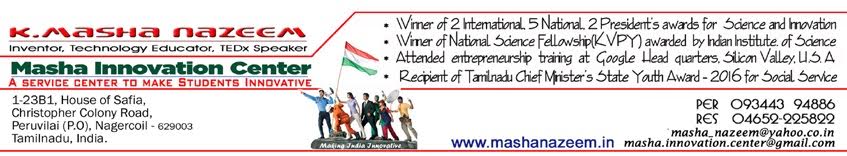 Njrpa ,isQu; tpUJFkup ,sk; tpQ;Qhdpkh\h Njh;T - ghujg; gpujku; jpU.eNue;jpuNkhbmtu;fs;tpUJtoq;Ffpwhu;	Fkhpkhtl;lk;> ,utpGJ}u;filia(Eraviputhoorkadai) Nrh;e;jtUk;> kh\h Mf;fj;jpwd; ikaj;jpd; (Mash Innovation Center) epWtd nray; ,af;FdUkhd (Founder,CEO) kh\h e]Pk ;(Masha Nazeem) Njrpa ,isQu; tpUJ-2017f;F  kj;jpa murpdhy; Nju;Tnra;ag;gl;L mwptpf;fg;gl;Ls;shh;. ,e;j rpwg;GkpF tpUij kh\htpw;F khz;GkpF ghujg;gpujku; jpU.eNue;jpuNkhbmtu;fs; toq;f ,Uf;fpwhh;.	kj;jpa murpd; ,isQu; eyk; kw;Wk; tpisahl;Lmikr;rfk; (Ministry of Youth Affairs and Sports) rhh;gpy; Mz;LNjhWk; Njrpa ,isQu; tpUJtoq;fg;gl;LtUfpwJ. Njrpatsu;r;rpkw;Wk; r%fNritapy; (National Development and Social Service) Njrpamstpy; Fwpg;gplj;jf;f gq;fhw;wpa(Outstanding Contribution) ,e;jpa ,isQu;fis nfsutpf;Fk; tpjkhf ,e;jtpUJ toq;fg;gl;L tUfpwJ.	2018-k; Mz;Lf;fhd ,t;tpUJ toq;Fk; tpohthdJ GJjpy;yp> fpNul;lu; neha;lh> nfsjkGj;jh gy;fiyf; fofj;jpy; (GouthaBudda University, GreaterNoida)eilngwtpUf;fpwJ. Rthkp tpNtfhde;jupd; gpwe;jehis Kd;dpl;L [dtup 12 Kjy; 17-tiu eilngWk; 22-tJ Njrpa ,isQh; tpohtpy; (National Youth Festival) kh\h e]PKf;F ,e;j kjpg;Gkpf;f tpUJ toq;fg;gl cs;sJ. &gha; 50>000/- gzg;ghpRld; xUgjf;fk; kw;Wk; rhd;Wk; ,e;j tpUjpy; mlq;Fk;.       ,e;j tpUJ ngWtjd; %yk; ntspehLfs; kw;Wk; If;fpaehLfs; rig (United Nations) Mfpatw;wpw;F ,e;jpahrhh;gpy; mDg;gg;gLk; ,isQh; FOf;fspy; ,lk; ngWk; tha;g;gpid kh\h ngWfpwhh;. NkYk; ,tu; 2016-k; Mz;L Rje;jpu jpdtpohtpy; mg;Nghija Kjy;th; nry;tp. n[. n[ayypjh mtu;fsplkpUe;J 2016-k;Mz;bw;fhd khepy ,isQh; tpUJ ngw;wtu; 
(State Youth Award) vd;gJ ,q;F Fwpg;gplj;jf;fJ. 	kh\he]Pk;>mwptpay; kw;Wk; gilg;ghw;wy; (Science and Innovation) Jiwapy; kpf ,sk; tajpNyNa rh;tNjr mstpy; gyrhjidfs; Gupe;jtu; Mthh;. ,e;jpa khztu;fspilNa mwptpay; Mf;fj;jpwid Cf;Ftpf;Fk; tpjkhf(to inculcate the spirit of inventiveness and creativity) ,tu; ehd;F Mz;LfSf;F Kd;G kh\h Mf;fj;jpwd; ikak; (Mash Innovation Centre)vd;w ,ytr Nritikaj;jpid Jtf;fp> E}w;Wf;fzf;fhd khztu;fSf;F topfhl;Ljy; kw;Wk; gapw;rpapid(Guidance and on-hand training in science and Innovations) toq;fptUfpwhh;. ,e;j Nritikaj;jpd; %yk; gapw;rp ngw;w khztu;fspy; 
7 khzt khztpau; kjpg;GkpF Njrpa tpUJfis ngw;Ws;sdh;. NkYk; khztu;fspilNa mwptpay; tpopg;Gzh;it Vw;gLj;Jjy; (Popularisation of science) Nehf;fpy; ,tu; ,e;jpahKOtJk; 2 yl;rk; fp.kP.f;FNky; gazk; nra;J I.I.b>I.I.vk; (IIT&IIM)cl;gl E}w;Wf;Fk; Nkw;gl;l fy;tp epWtdq;fspy; Rkhh; 11 yl;rk; khztu;fisr; re;jpj;J(Motivational talk) ciuahw;wpAs;shh;. ,J kl;Lky;yhky; mnkhpf;fhtpd; $Fs; epWtdk; (Google)> [g;ghdpy; ghdNrhdpf; (Panasonic), rpq;fg;g+h; Njrpa njhopy; El;gg; gy;fiyf;fofk; (Naanyong Technological University-NTU) Mfpa epWtdq;fspy; gapw;rp ngw;Wk; kw;Wk; ciuahw;wpAk; ,Uf;fpwhh;.		,t;tpUJ Fwpj;J kh\h NgRifapy; “ehd; >Njrpa> rh;tNjrpa mstpy; gy ghpRfs; ngw;wpUe;jhYk; mitnay;yhk; vdJ jpwikf;F fpilj;jit. ,e;j Njrpa tpUJ vdJ r%f Nritf;fhf fpilj;Js;sjpy; vdf;F kpf;f kfpo;r;rp. ,e;jpah KOtjpYk; cs;sgs;spkhztu;fspilNamwptpay; tpopg;Gzu;itNkYk; tphptilar; nra;a vdf;F ,e;jghpRj; njhif cjTk; vd;Wk; ghujg; gpujku; mtu;fsplkpUe;J 2-tJ Kiwahf tpUijg; ngWtij vz;zp kpFe;j kfpo;r;rpailtNjhL vdJ ,e;jNritapy; vdf;F cWJizahf ,Ue;J tUk; vdJ fztu; mg;Jy; ghrpj; (Abdul Basith) mtu;fSf;Fed;wp”vd;Wmth; njuptpj;Js;shu;.                 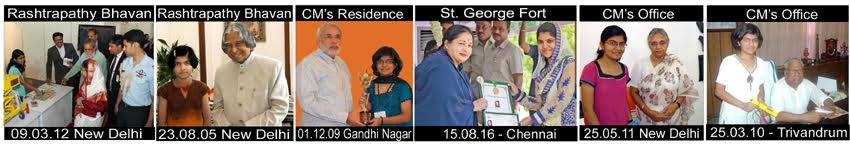 English version of Press ReportKanyakumari Young Scientist is to receive "NATIONAL YOUTH AWARD-2017" from the PM	The Results of the National Youth Award, 2017, have been announced by the Government of India.   Twenty-four-year-old “Science Lady“ MashaNazeem, Founder and CEO of Masha Innovation Centre has been selected to receive this prestigious award.  She is going to receive this prestigious award from the Indian Prime Minister Mr. NarendraModi. She hails from Eraviputhoorkadai of Kanyakumari District.	The "National Youth Award" is awarded every year by the Ministry of Youth Affairs and Sports, Government of India, to honour the nation’s youth  for their outstanding contribution  in the field of  national development and social work.  This prestigious award comes with a cash prize of Rs 50,000/-, a medal and a citation.  Masha Nazeem will receive the award at the National Youth Festival to be held inGauthamaBudda University, Greater Noida, New Delhi on 12-01-2018 from the hands of the Prime Minister.	The award gives Masha Nazeem an opportunity to be part of the youth team that will attend and represent India in foreign countries and United Nations. It is to be noted that Masha Nazeem had earlier received the "State Youth Award, 2016" from the then Chief Minister of Tamilnadu, Selvi J. Jayalalitha during the Independence Day celebration.	Masha Nazeem has been making very valuable and substantial contributions to science and innovation from a very young age and has received many National and International Awards. In order to encourage the spirit of inventiveness and creativity among students, she founded an organization in the name of Masha Innovation Centre four years ago. The centre caters to the needs of the local students on a free of charge basis and has given guidance and on-hand training in science and innovation to hundreds of students so far including seven who have received prestigious national awards. To popularize science among students, she has travelled more than 2 lakh kilometres across India and met more than 11 lakh students in various educational institutions including IITs & IIMs and given motivational speeches. Moreover, she was invited by international organizations such as Google in USA, Panasonic in Japan and Naanyang Technological University- NTU in Singapore for training or guest lecture.	Masha Nazeem says, though she is proud of the many national and international awards she has received for science and innovation, the "National Youth Award 2017" which honours her for social work makes it a very special and gratifying one. The prize money will be helpful to create more awareness in science among Indian students. She says  she will be very happy to receive  a prize from  Mr. NarendraModiji  for the second time. Also she owes a debt of gratitude to her husband Mr Abdul Basithfor  his unconditional support to achieve this honour for her social work.Masha  Nazeem - Profile Write up Masha -the most acclaimed   young serial inventor of IndiaShe has started doing science models since her tender age of 9She has designed 14 devices so  far - . Two of her innovations were successfully tested by the Government: -    the "Hitech Train Toilet " by the Indian Railways and the  "Flameless seal maker" in 2 polling stations by the Election Commission of India.She won 3International awards, 5 National awards, 2 President's awards 5 Southern India awards. Also she was conferred with Chief Ministers` State your award 2016 by the Tamil Nadu Govt  and also National Youth Award 2017 by the Govt of India. She is the only Indian student  who  have had the rare privilege of meeting the Dr. APJ Abdul Kalam 6 times . Also demonstrated  her project   with 2 Presidents at Rastrapathybhavan , Dr, Manmohan Singh, NarendraModiji ,6 Chief Ministers and 6  Governors of States.At her age of 14, She presented a research paper  in a world conference attended by 46 countries.Visited Japan as  a guest invitee of the Govt. of Japan.   She  was one among the 8 persons selected  from India to visit  to Silicon Valley USA to get entrepreneurship training  at Google.Also invited to give guest lecture in Naanyaang Technological University(NTU), Singapore.  She has started an innovation centre  - Masha Innovation Center-  at Nagercoil  to develop  inventiveness and creativity among school  kids at  free of cost. Seven school students so far have won prestigious National awards for innovations through this centre under  her motivation and  guidance. She has travelled more than 12 lakh Kilo Meters across the country met 11 lakh students so far in a mission to popularise   creative science among students. She has  given Guest lectures and presentations in more than 100 Institution’s/ MNC`s International Conferences  including the 103rd Indian Science Congress.  Masha has completed her 100th Talk show in the Tomorrows India Global Summit 2017 held at New Delhi recently. She has just completed  herM.Tech in SRM University, Chennai. 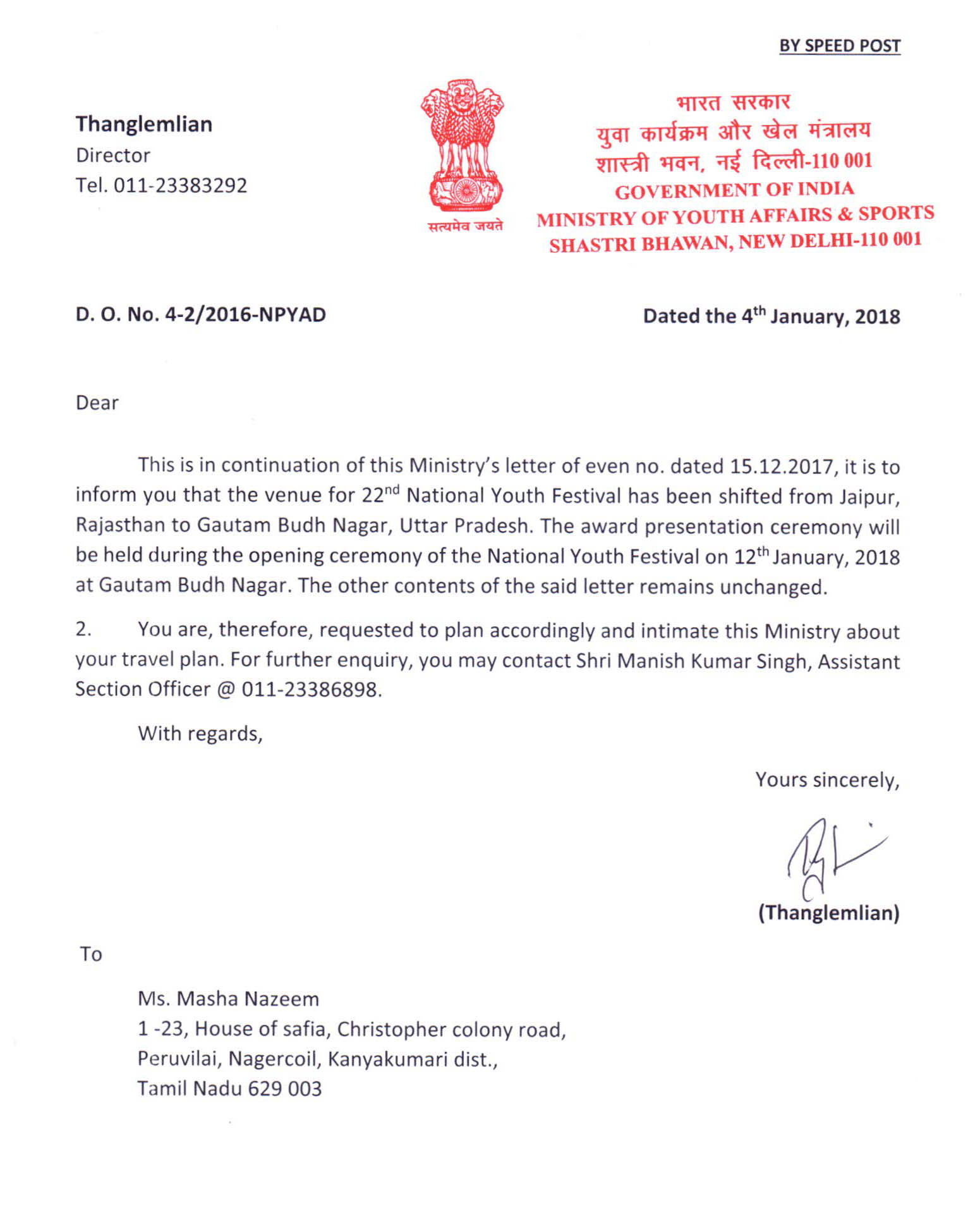 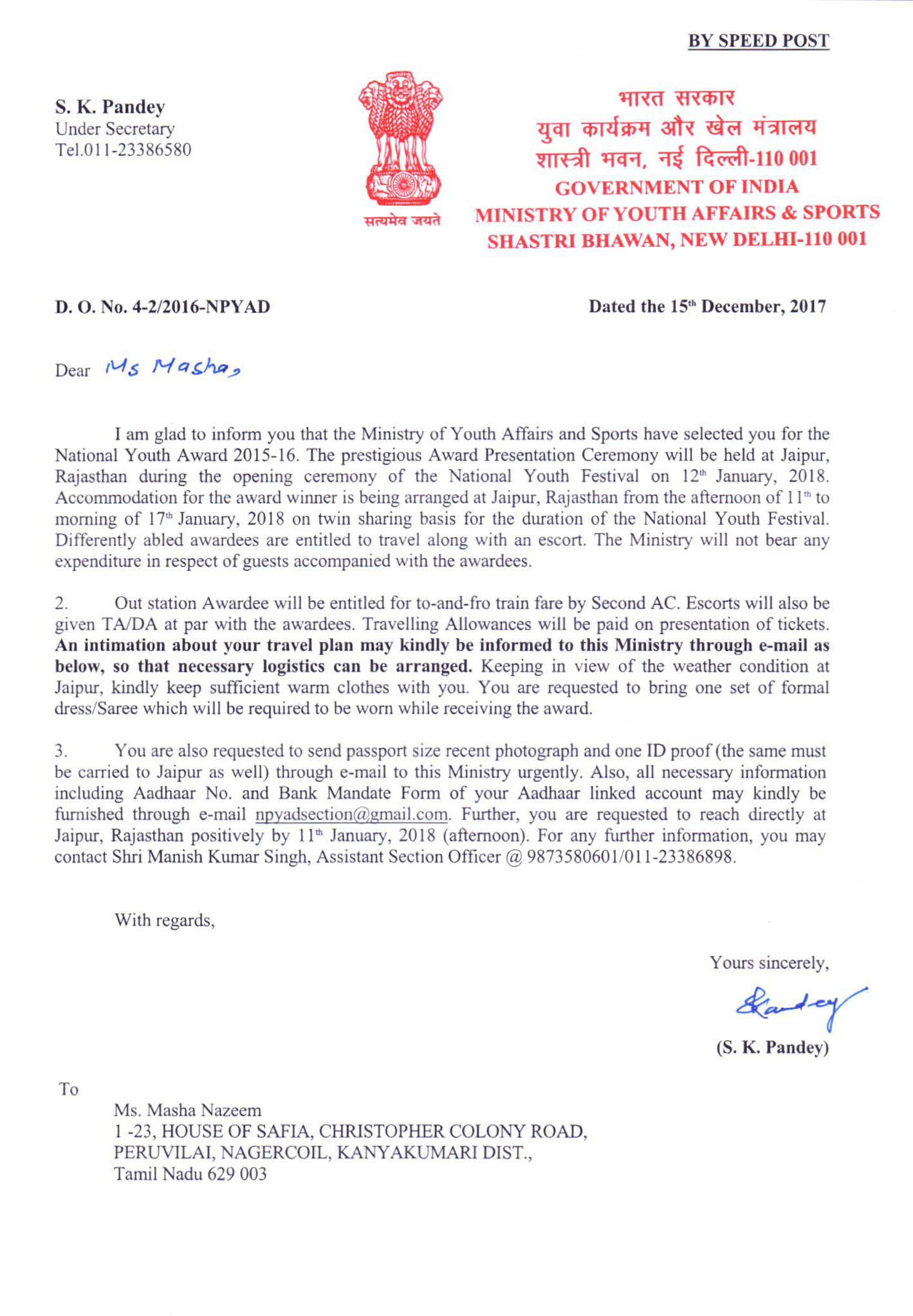 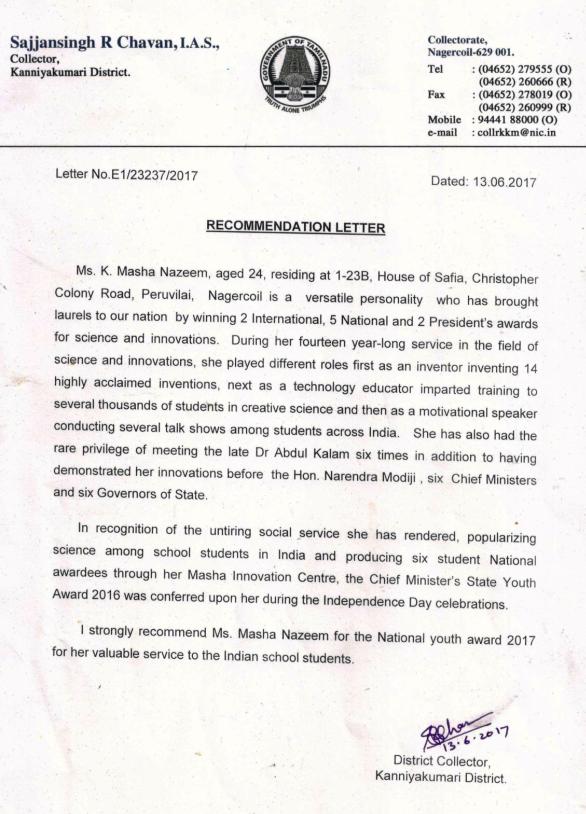 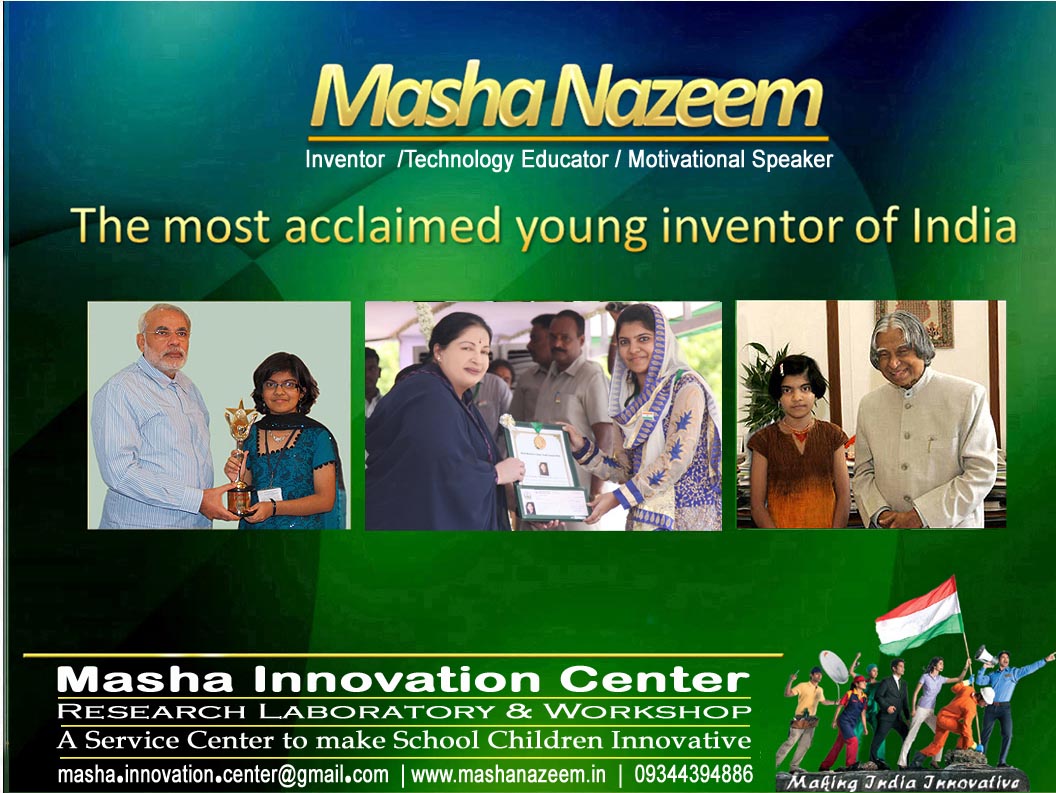 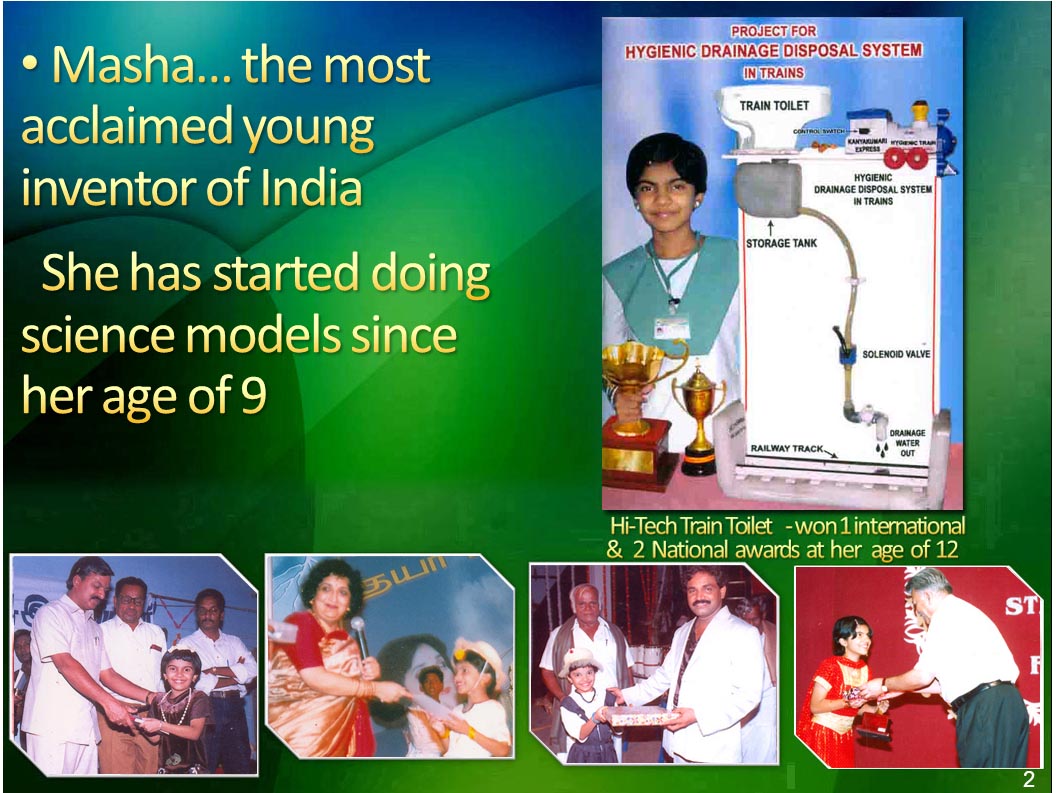 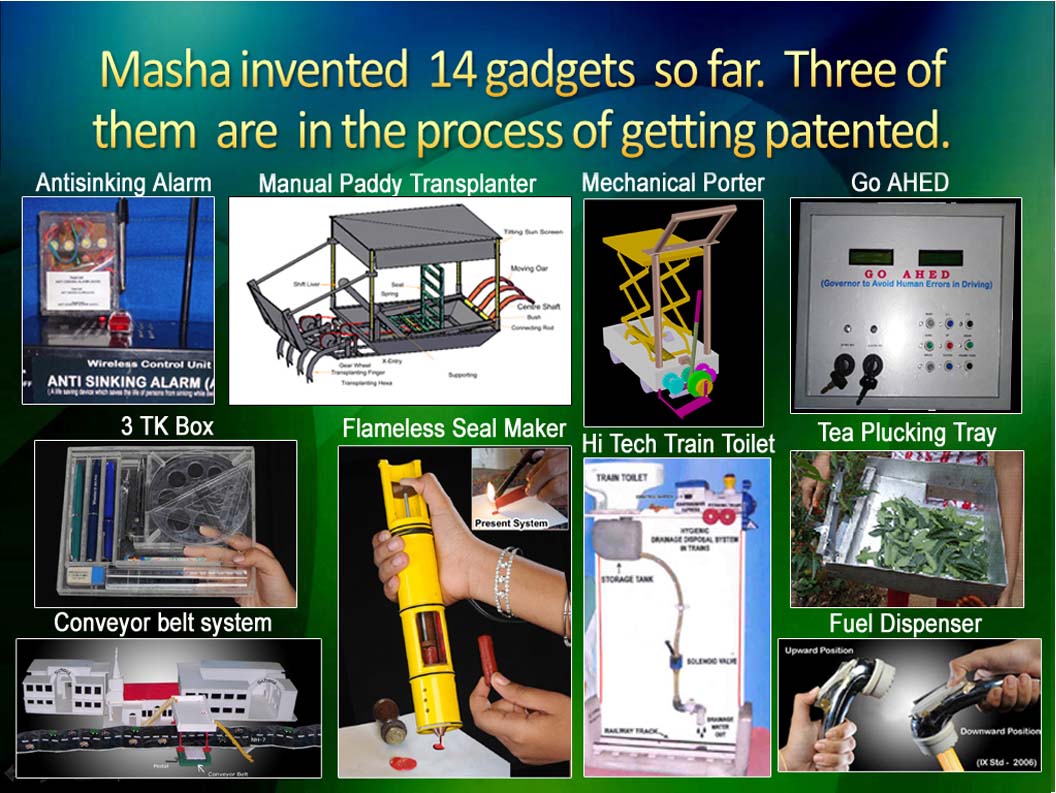 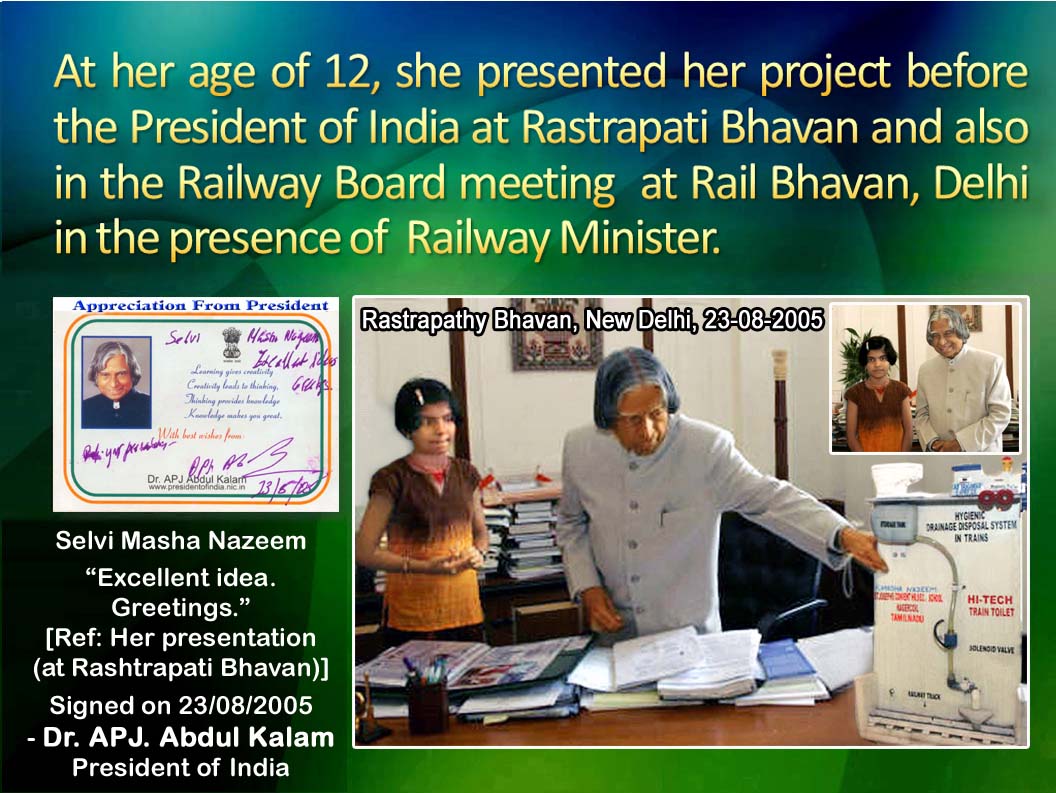 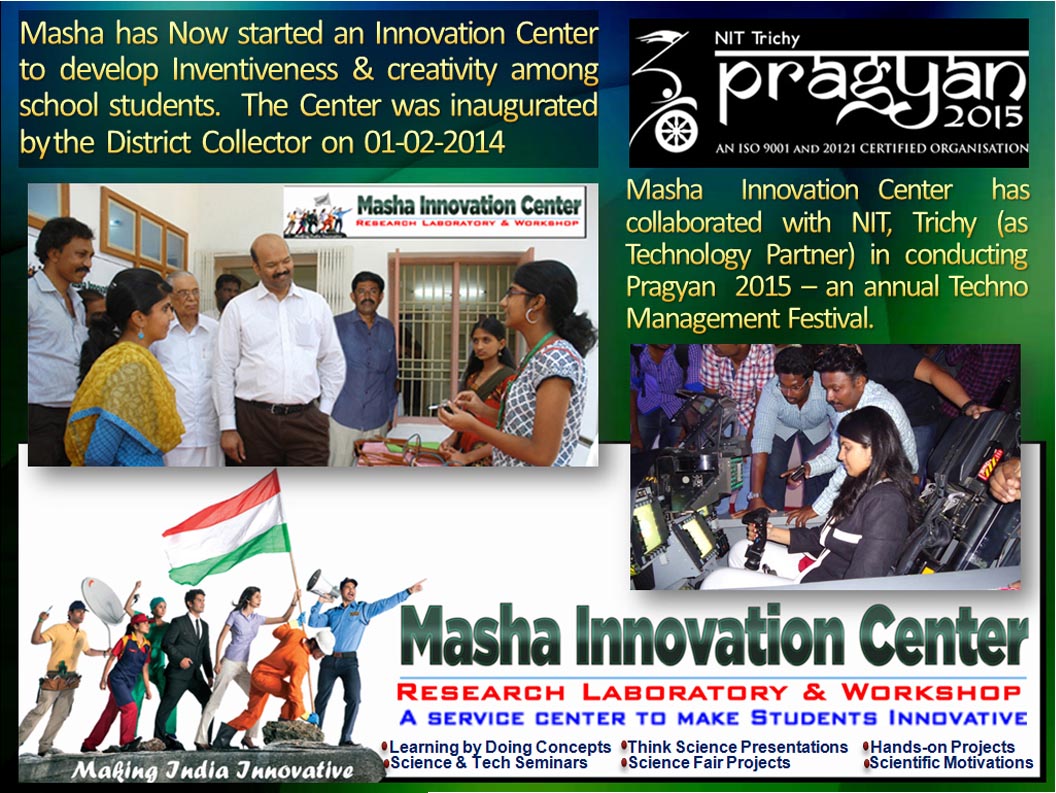 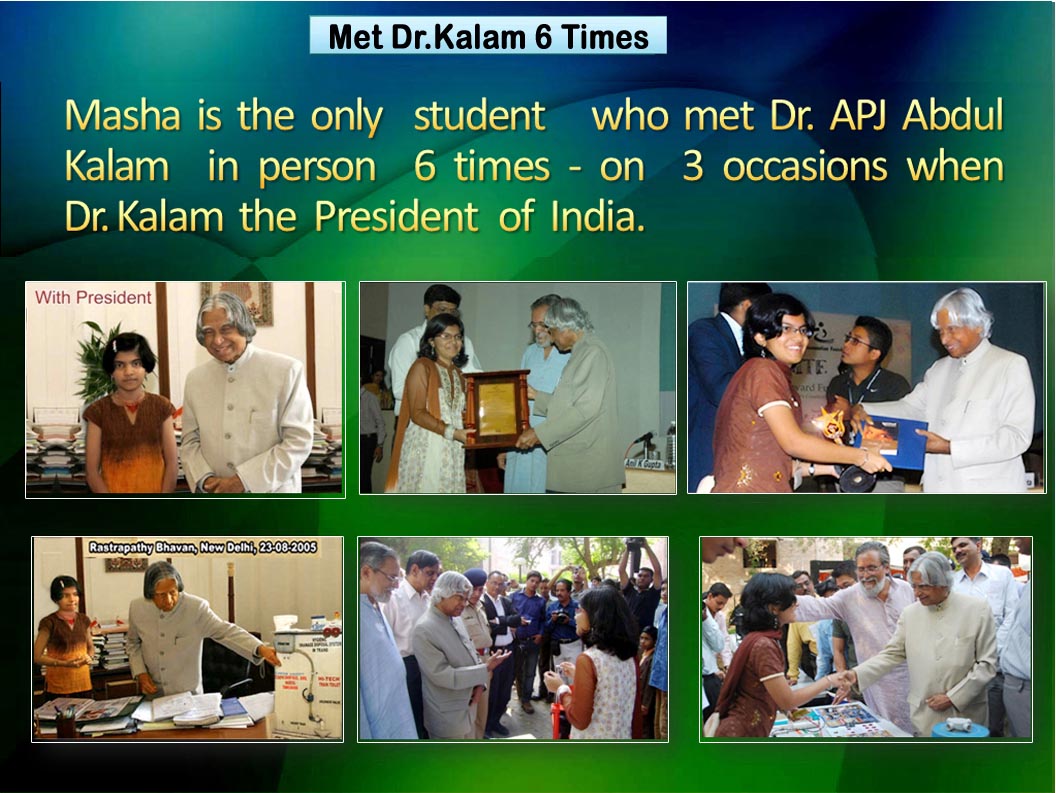 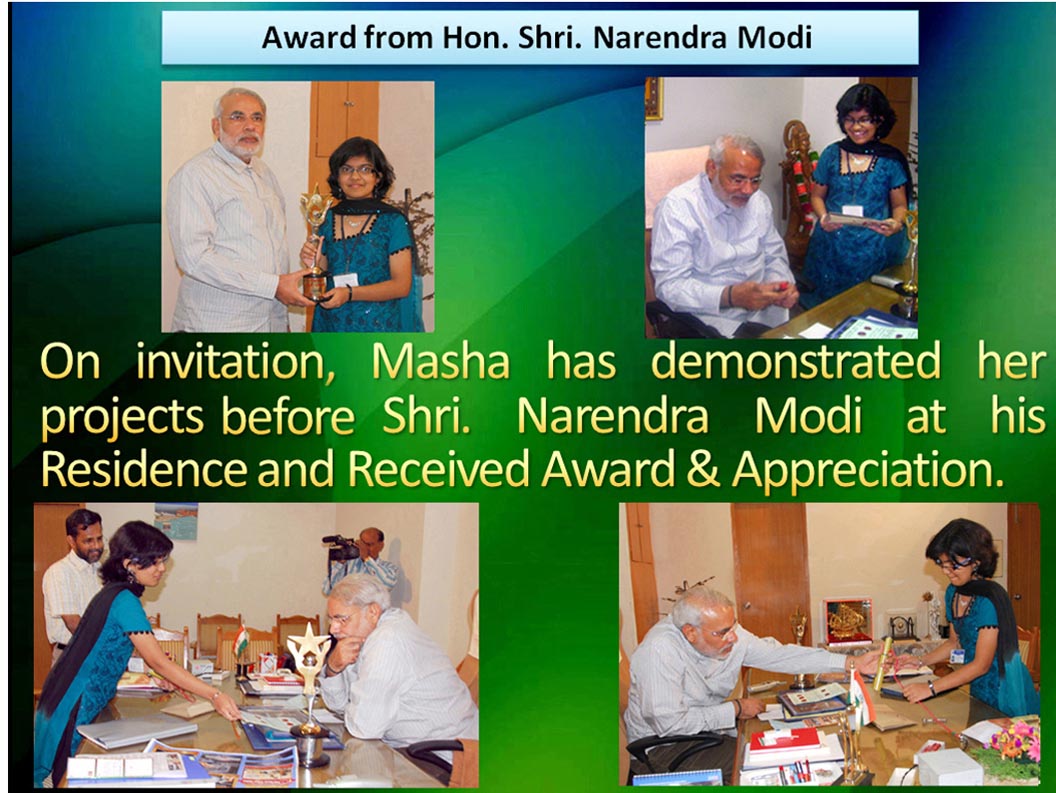 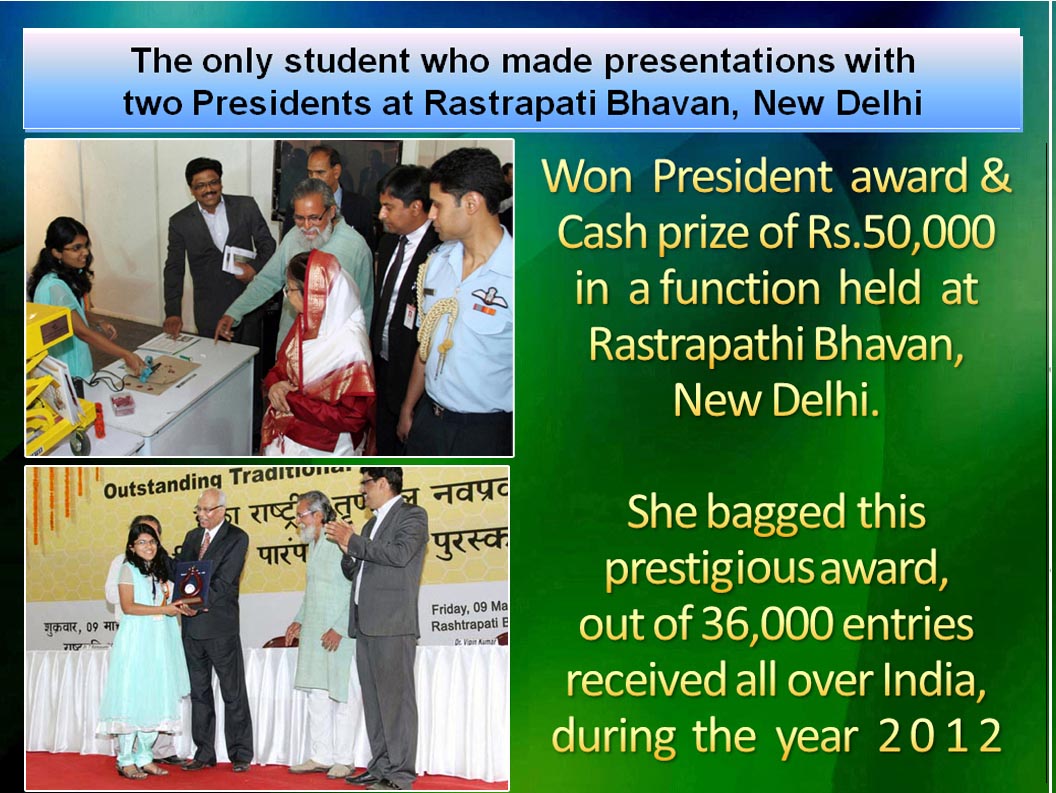 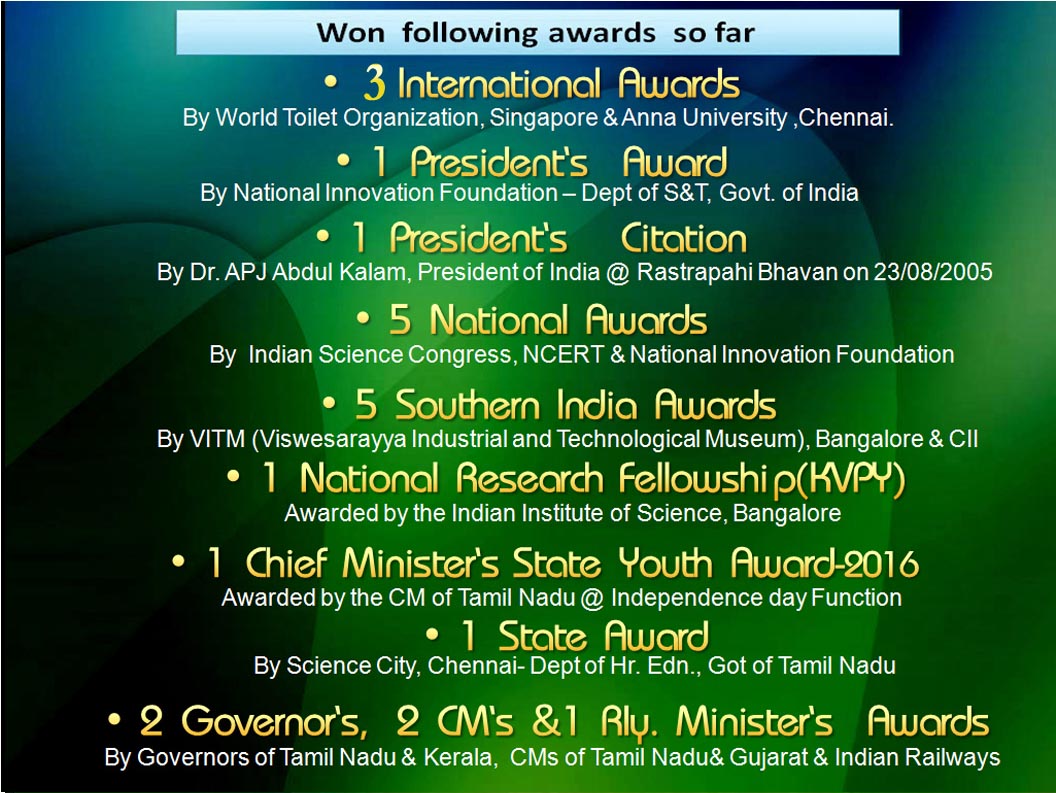 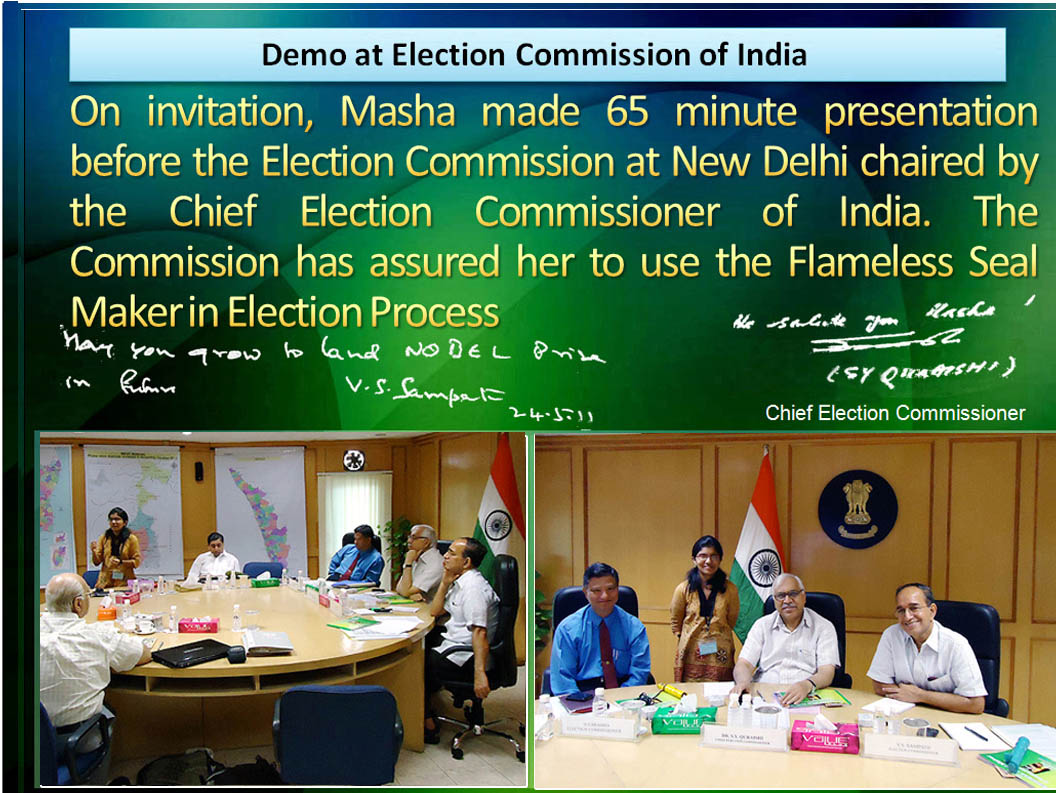 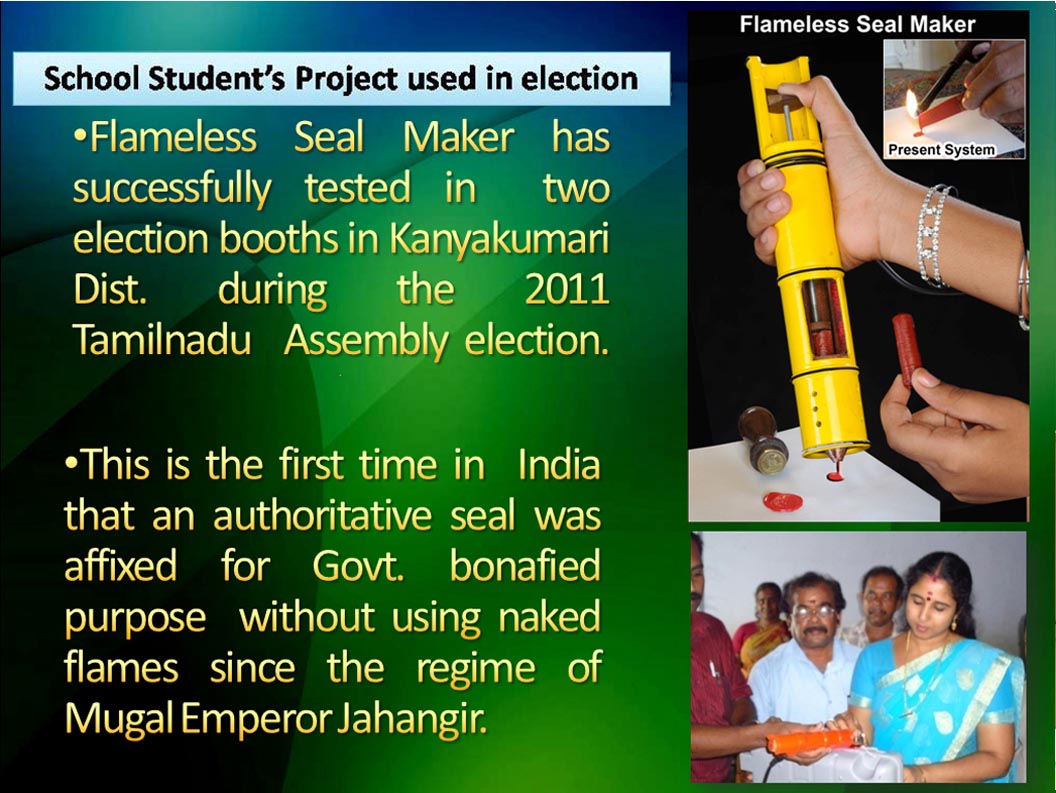 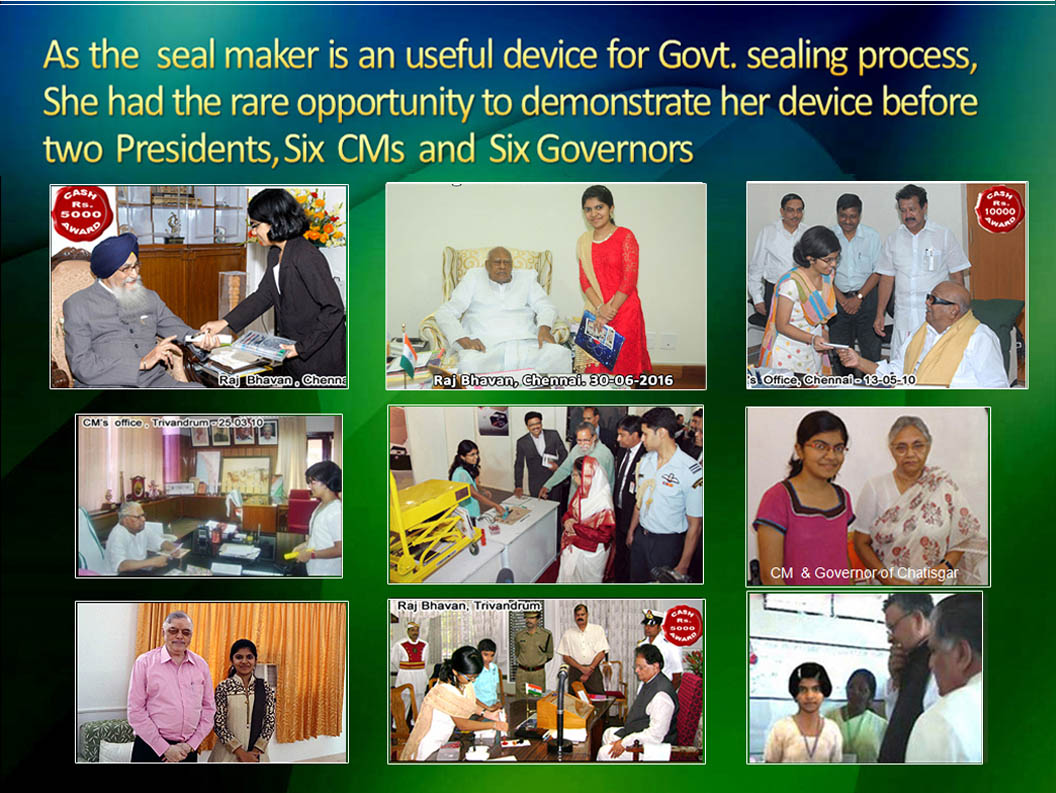 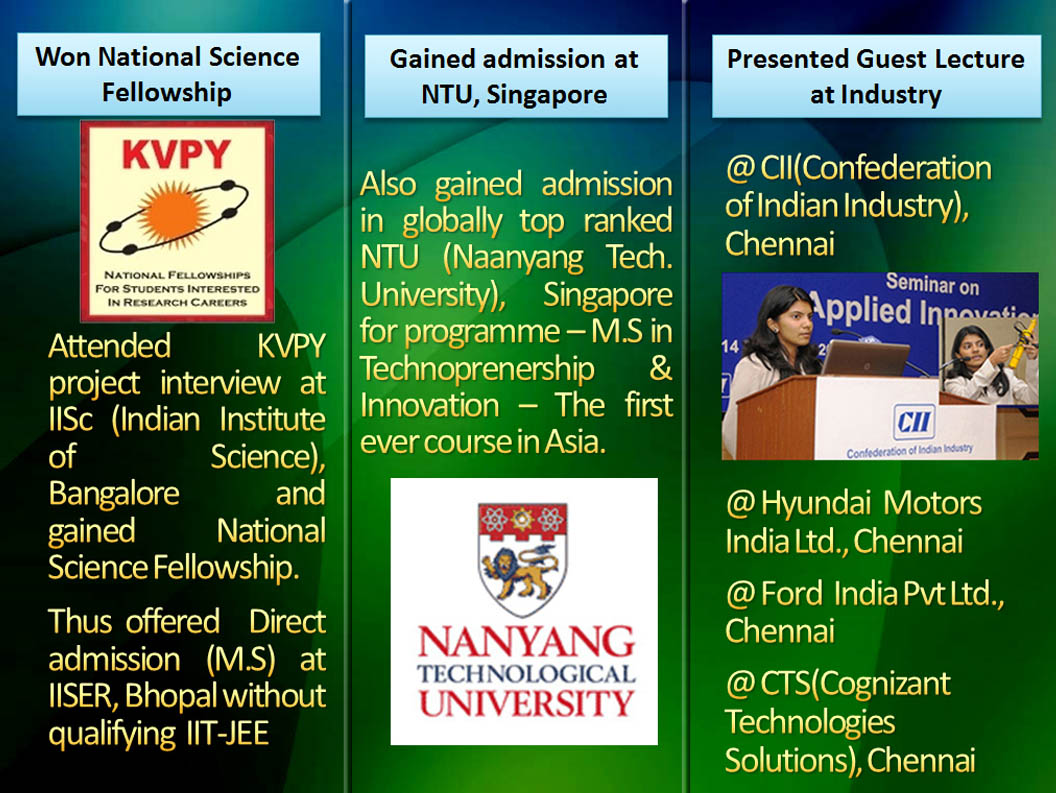 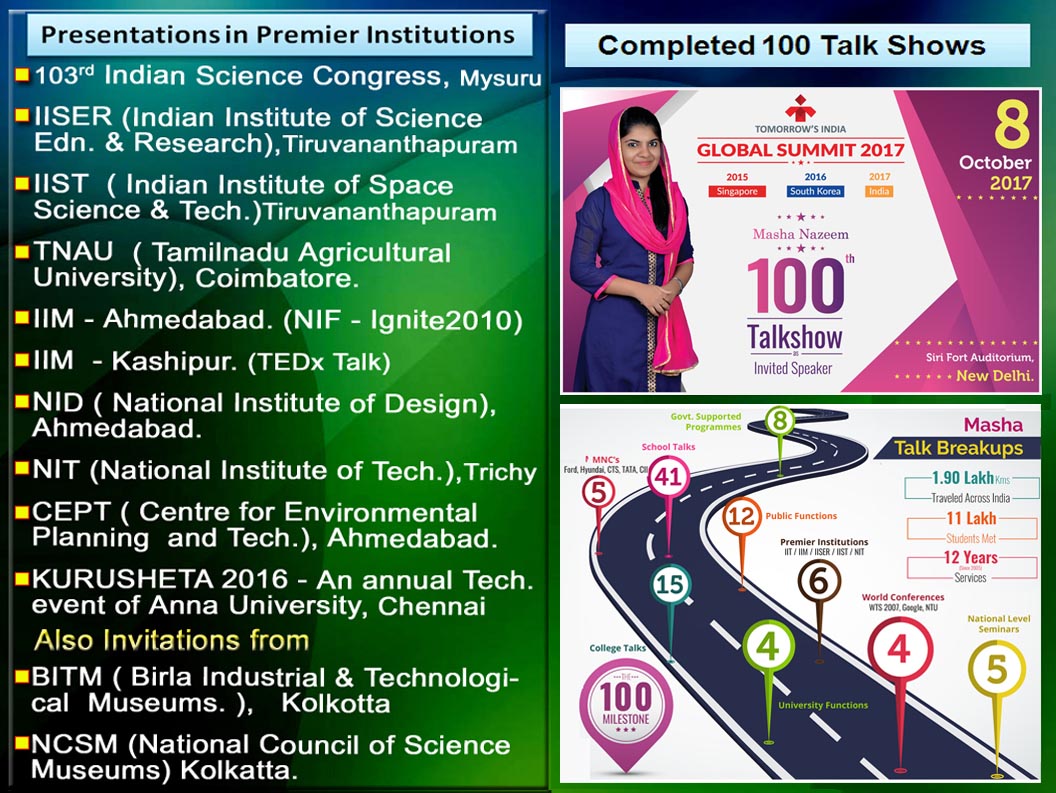 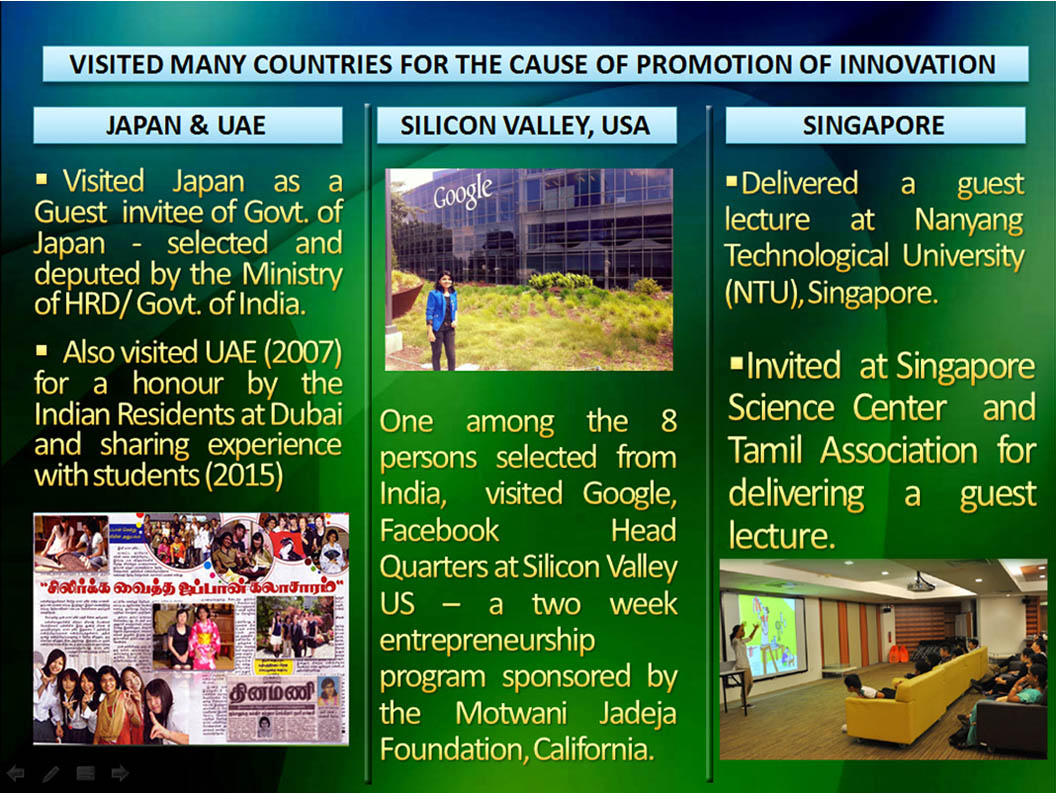 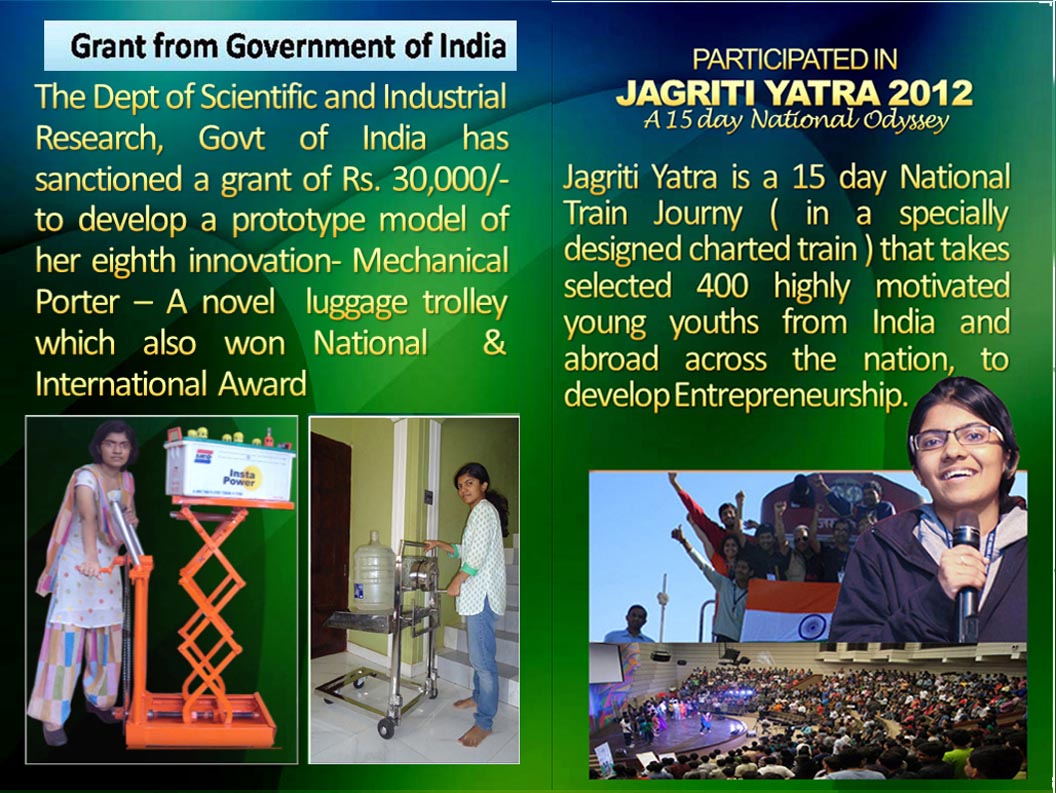 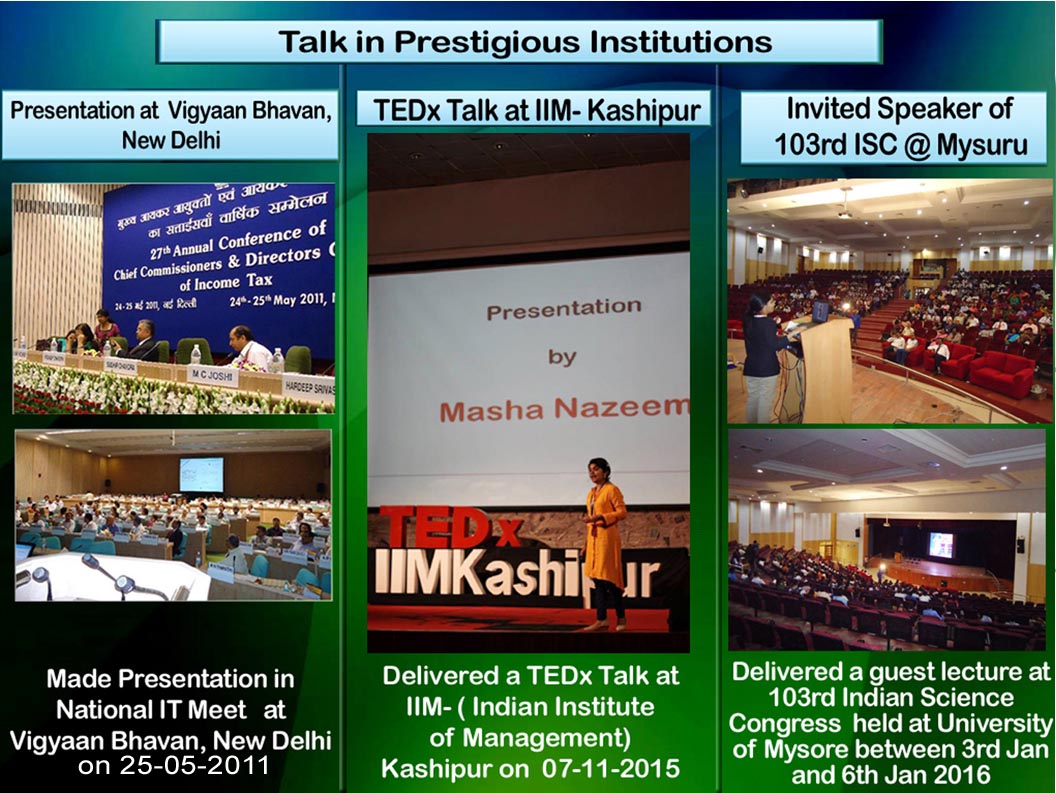 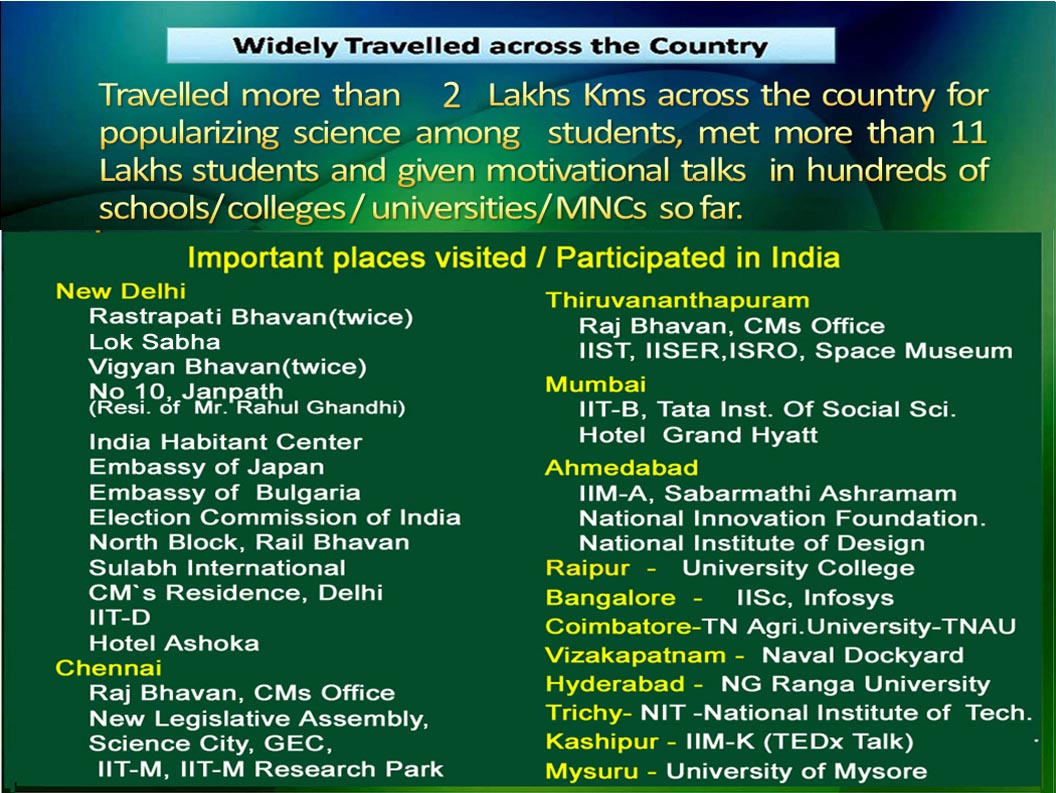 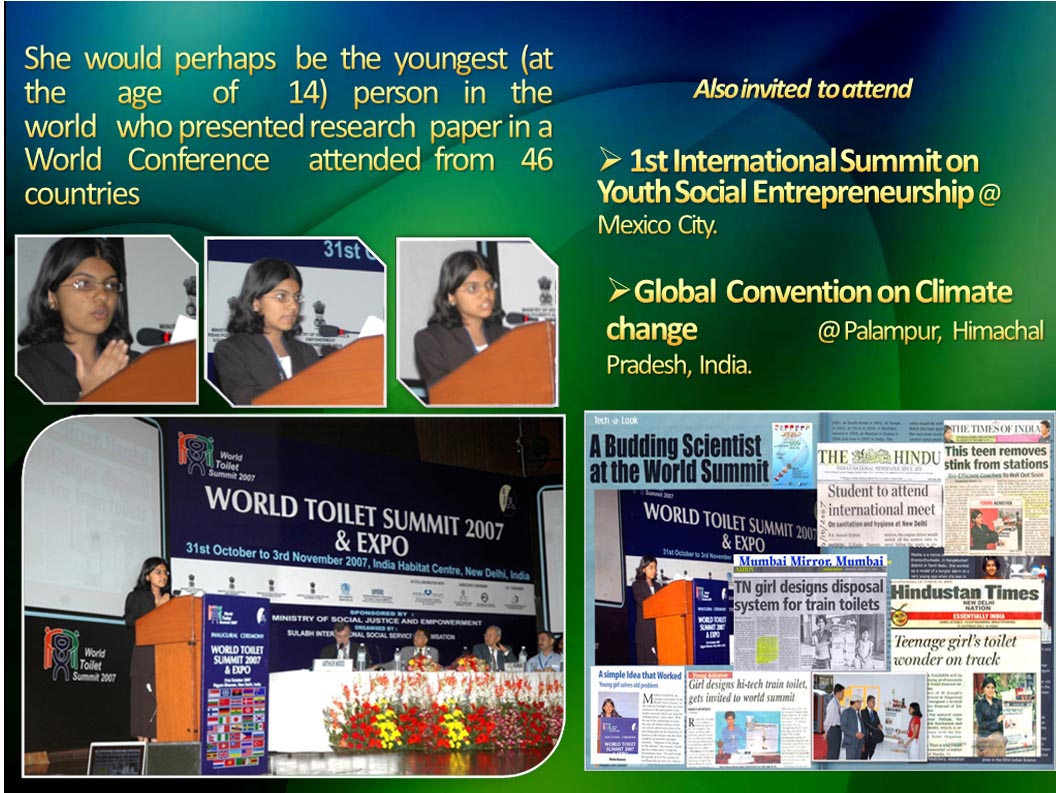 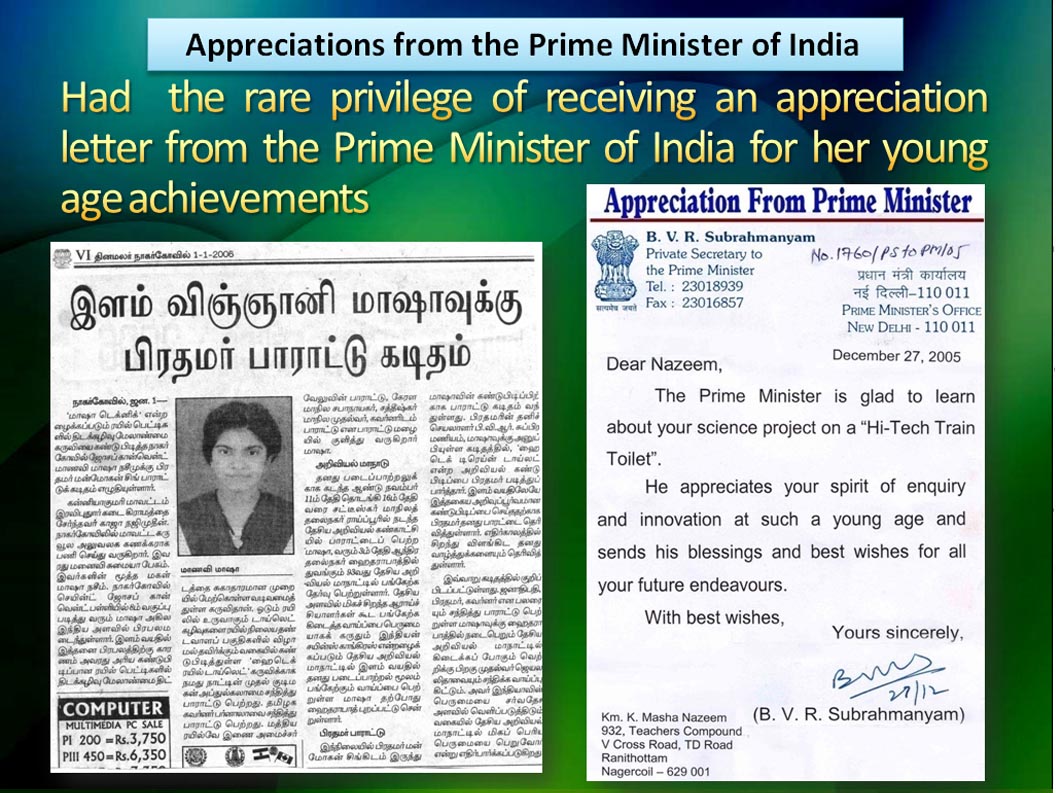 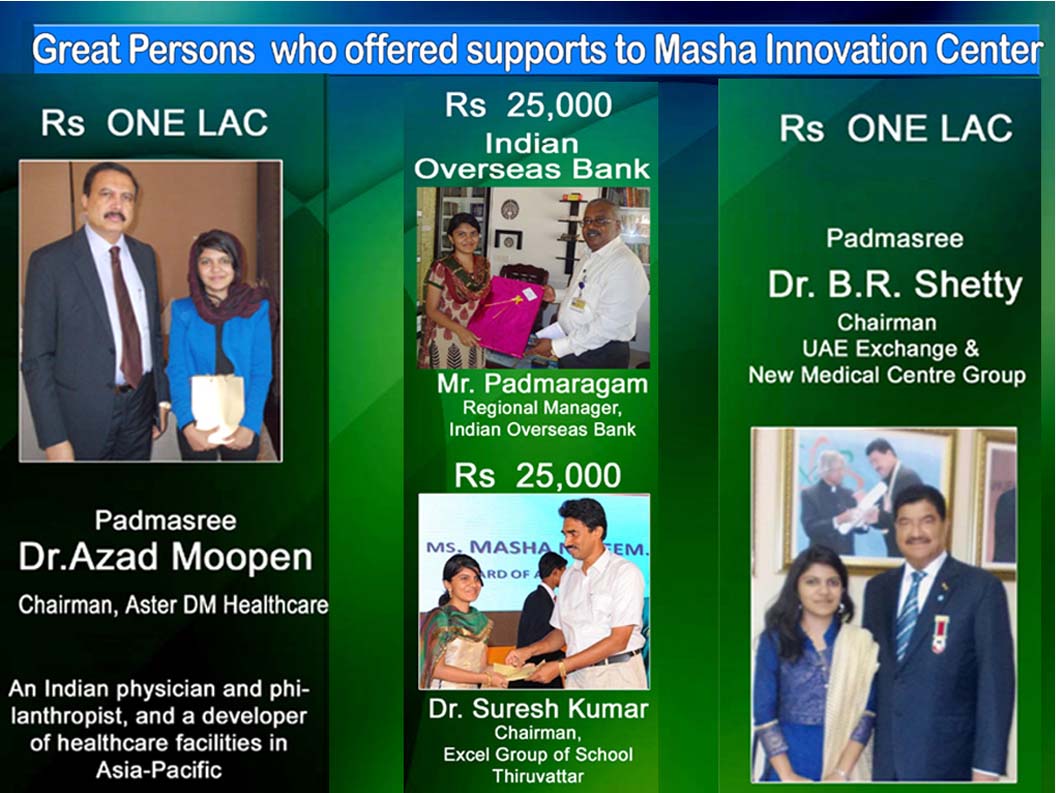 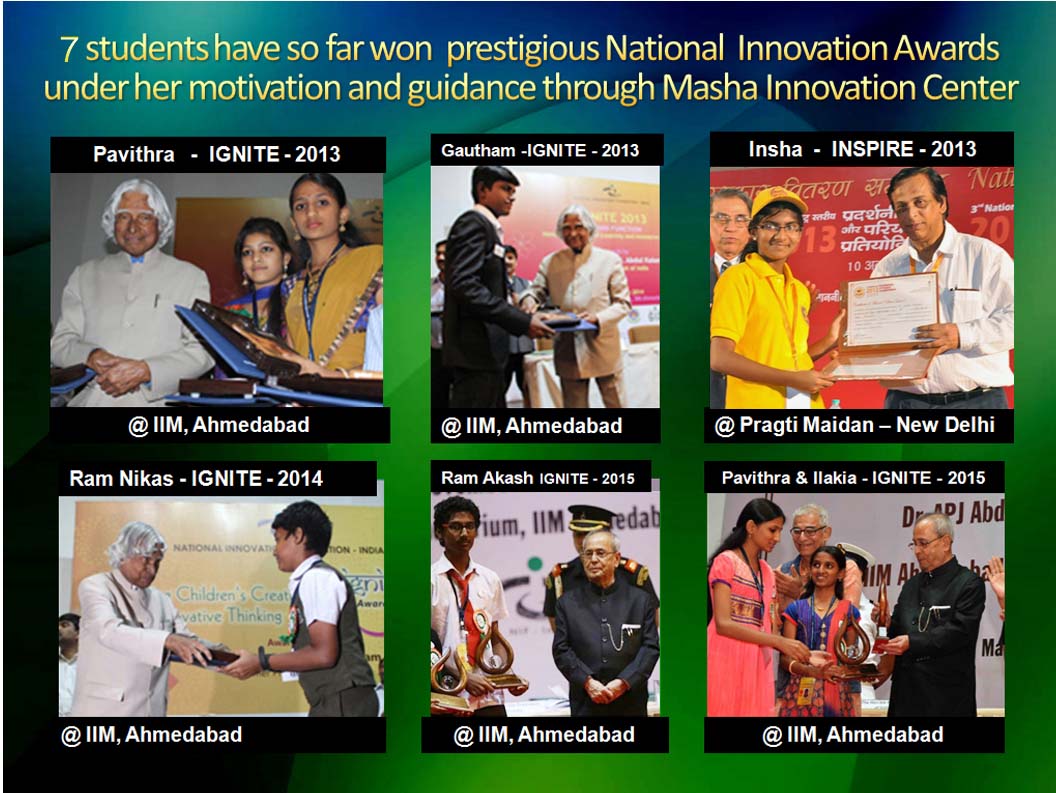 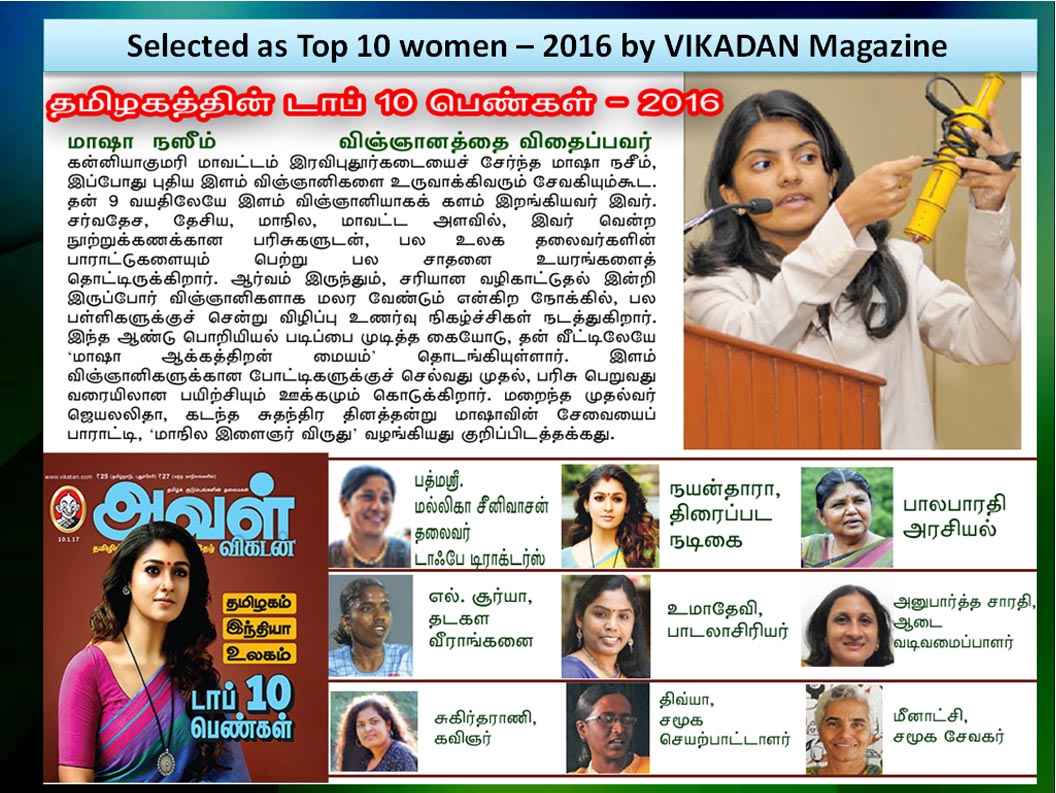 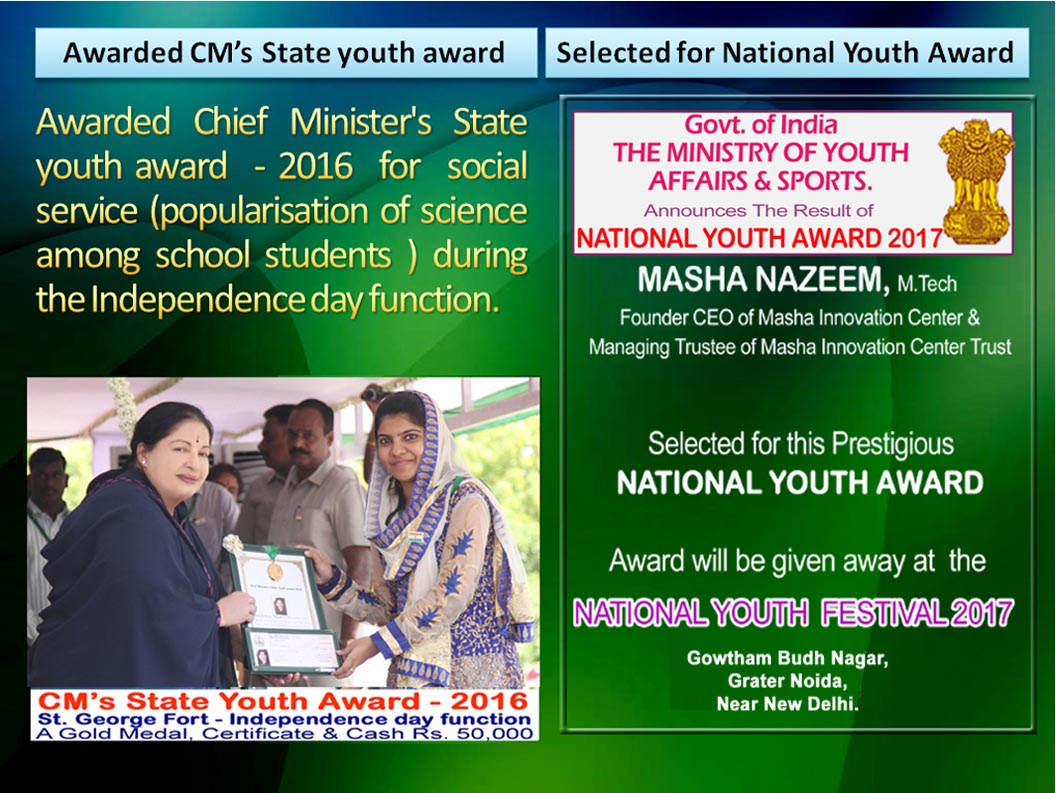 